 Etude hydrographique concernant la commune de Thorame-Basse Par Mimi BOYER avec l’aide de Joseph BOYER et de Laurent GRANET (agent O.N.F.) - Janvier 2019  A nos lecteurs : Cette étude vient en complément de l’étude sur les canaux d’irrigation dans la commune de Thorame-Basse. La rivière Issole (qui prend sa source près du col de Chalufy) reçoit, près de Château-Garnier, la rivière Estelle, puis va se jeter dans le Verdon près de Saint-André-les-Alpes. L’Issole et l’Estelle (qui sont dessinées en trait noir continu sur les cartes) sont alimentées par des « résurgences » situées sur le flanc de nos montagnes (entre 1400 m et 1800 m) et qui s’écoulent dans des « ruisseaux » appelés « riou » ou « ravin » ou « vallon » par les anciens ou l‘I.G.N. Le terme « source » ne s’emploie que pour les rivières, les captages pour alimenter les villages, des points d’eau de très faibles débit (par exemple : source de la cabane de Boules, source du col de Séoune …) Légendes des cartes ci-après Les « riou », « ravin » ou « vallon » portent un numéro près de leur départ. Leurs tracés sont signalés par des tirets en noir lorsqu’ils rejoignent l’Issole ou l’Estelle en débit continu toute l’année. Les points de suspension en noir indiquent leurs parties parfois à sec en période de sécheresse ou suite à un captage pour notamment alimenter un canal d’irrigation. Secteur de La Valette Secteur de Thorame – Le Moustier – La Moutière Secteur de La Bâtie - Château-Garnier 1 Rivière Issole (source près du col de Chalufy)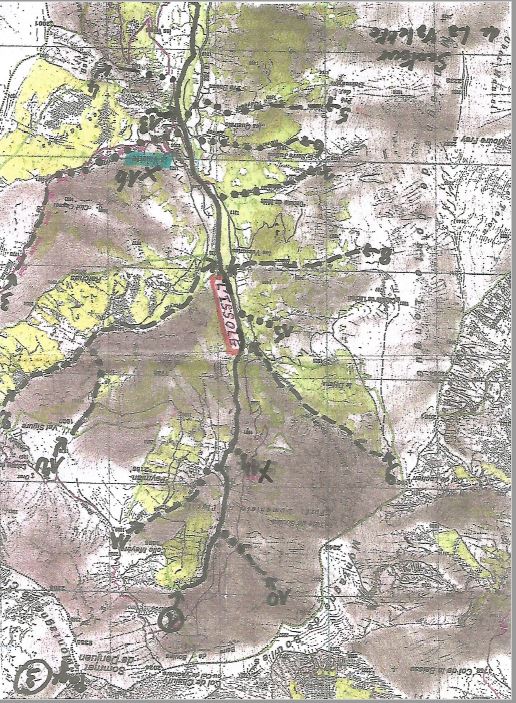 2 Vallon de La Frache3 Vallon du Raichas4 Riou du Tombereau5 Ravin de Gayesse6 Ravin du Cougnet7 Ravin de Septante8 Riou Blanc9 Ravin du Martinon10 Ravin de Vallanches-Crouès11 Ravin de Colle Meyer12 Ravin de Peymian13 Les Adous de La Valette14 Source de la cabane de Boules15 Riou du Defens16 Source (captée pour alimenter La Valette)17 Ravin Maurel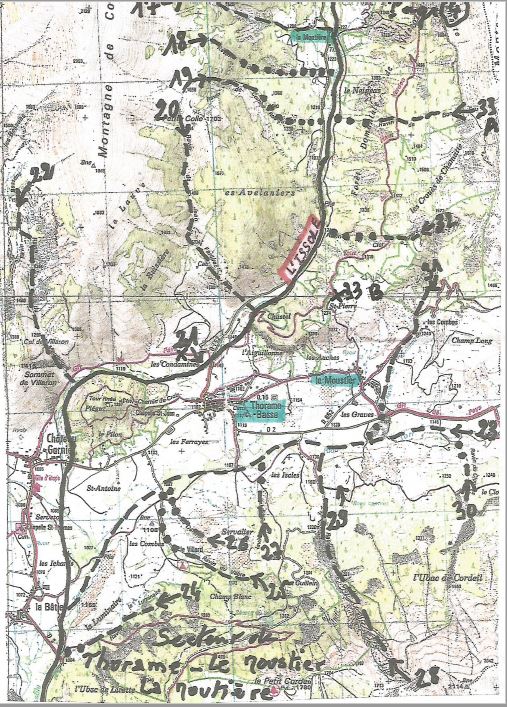 18 Ravin de la Gache19 Ravin Combe Rouquette20 Vallon de Jean Farquet21 Source des Condamines(qui alimentait Thorame)22 Vallon de la Mardalique23 Riou Torr24 Riou de La Luminaire25 Riou du Vabre26 Riou du Defens27 Riou de Pellegrin28 Vallon de Cordeil29 Captage pour alimentation en eau potable30 Riou du Clauvas31 Riou de Rigaudrau32 Riou d’Isnard33 A Riou de la Bonne Eau33 B Source de Saint-Pierre qui alimente Le Moustier34 A Vallon de Favier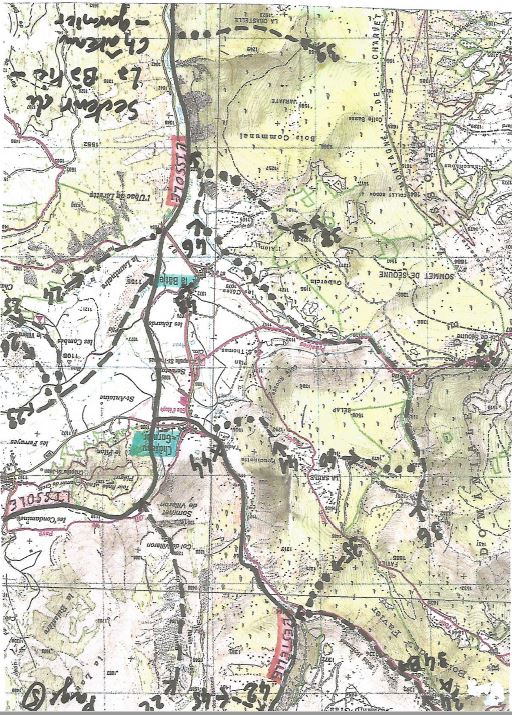 34 B Captage de l’Ajasson pour alimentation en eau potable35 Ravin de Favier36 Riou de Séoune37 Source du col de Séoune38 Vallons de Jarjate et Colle Basse39 Vallon de la Chastelle40 Riou de la Saule41 Riou d’Avis42 Rivière Estelle (source près du col du Talon)43 « Servi » (source) du Moulin, qui alimentait La Bâtie44 Captage (qui alimentait Château-Garnier)45 Vallon des Bessons46 Les Adous de La Bâtie